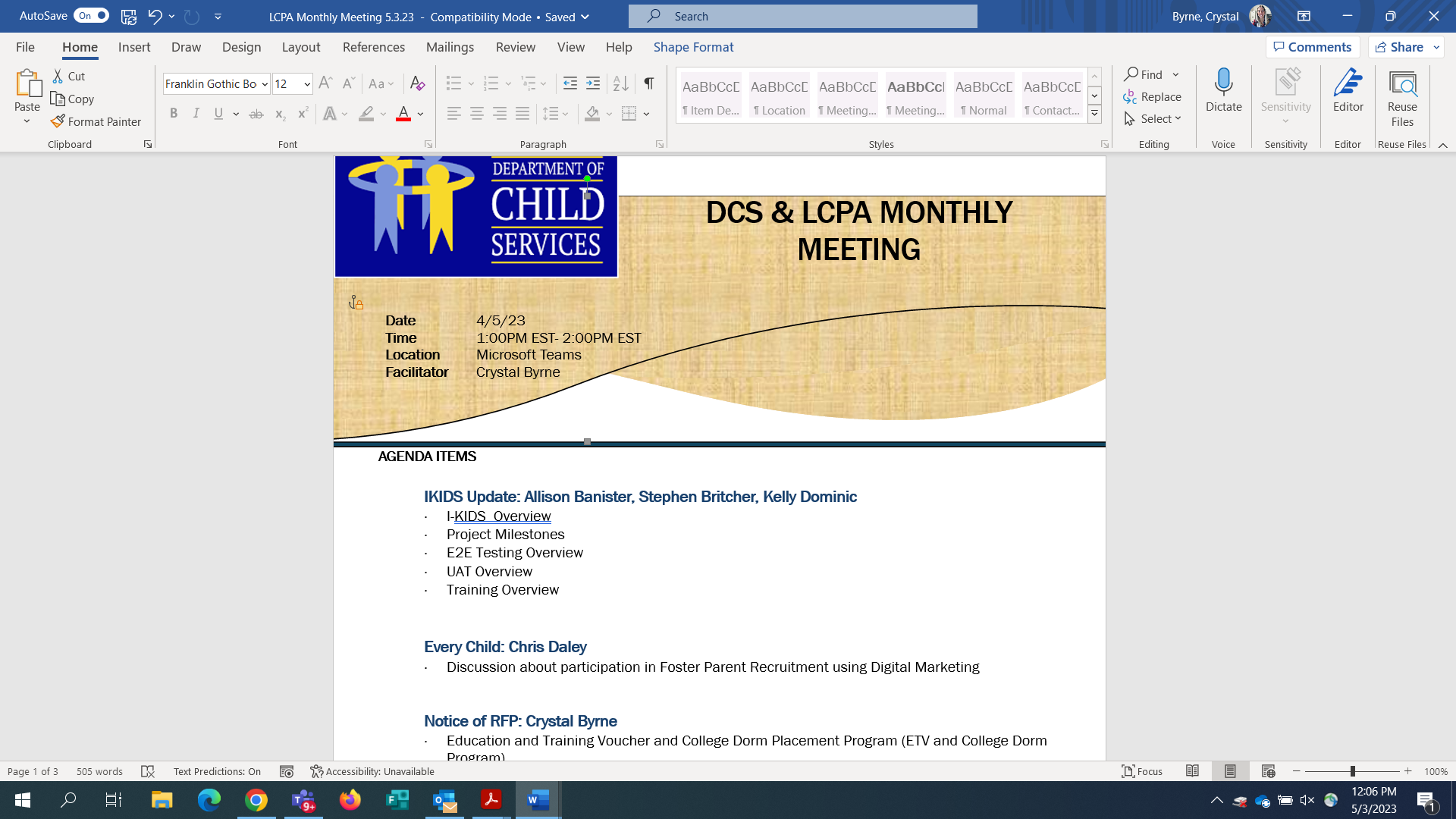 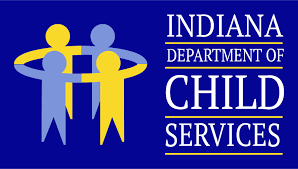 AGENDA ITEMSI-KIDS: LCPA Demo & Updates: Ja’Tame Toussaint & Kelly DominicCurrent Pause, Updates will be provided as they emergeLCPA Fiscal Audit Team Updates: Rebecca ChauhanUpdate on Status of Fiscal Audits2023 Themes & FindingsRequesting Feedback from the processNew LCPA Audit point of Contact:Serena Crites (serena.crites@dcs.in.gov)LCPA 2023 Contract Renewal: David ReedGoal to have finalized/ details ready by October 31, 2023Discussion with internal divisions & teamsLook for 2 meetings specific for LCPAs to get your feedback and inputKinship Caregivers: David Reed$300 Monthly StipendLCPA Licensing: Nicci Chenowith & Crystal ByrneLCPA Audit Trends/ Findings for 2023Respite ServicesOverdue Annuals2023 LCPAs and High Acuity Youth: Meghan Rockwell-Ashton & Becca WrightHigh Acuity Youth Weekly Staffing with LCPAsGeneral OverviewWeekly 30 minutesYouth involved with our Escalated Tx Needs TeamsProgress and Discussion about how to make this meaningful & helpfulLCPA Urgent Discharge Notification (Crystal Byrne)Centralize and track the foster care discharges that occur for our High Acuity YouthRoll Out moved to September, 2023Want to get feedback from LCPAs